INKLIUZINIO ŠVIETIMO SISTEMŲ FINANSAVIMO POLITIKAFinansavimo politikos savęs įvertinimo priemonėEuropos specialiojo ir inkliuzinio ugdymo plėtros agentūra (toliau – Agentūra) yra nepriklausoma ir savarankiška organizacija. Agentūrą bendrai finansuoja valstybių narių švietimo ministerijos ir Europos Komisija, teikdama dotaciją Europos Sąjungos (ES) „Erasmus+“ švietimo programos (2014–2020 m.) veiklai.Šiame dokumente išdėstytos bet kurių asmenų nuomonės nebūtinai atspindi oficialųjį Agentūros, jos valstybių narių ar Europos Komisijos požiūrį.Projekto partnerių indėlis į inkliuzinio švietimo sistemų finansavimo politikos projekto veiklas yra labai vertinamas. Žr. Inkliuzinio švietimo sistemų finansavimo politika: Politikos gairių sistema, kur rasite aukotojų sąrašą.Redaktoriai: Amanda Watkins, Edda Óskarsdóttir ir Serge EbersoldDokumento ištraukomis naudotis galima tik aiškiai nurodžius šaltinį. Jei reikia daugiau informacijos apie autorių teises, žr. toliau nurodytą „Creative Commons“ licenciją. Šis dokumentas turėtų būti nurodomas taip: Europos specialiojo ir inkliuzinio ugdymo plėtros agentūra, 2018 m. Inkliuzinio švietimo sistemų finansavimo politika: Finansavimo politikos savęs įvertinimo priemonė. (Red. A. Watkins, E. Óskarsdóttir ir S. Ebersold). Odensė, DanijaSiekiant didesnio prieinamumo, šis dokumentas pateikiamas 25 kalbomis ir prieinamas elektronine forma Agentūros tinklalapyje: www.european-agency.orgTai originalaus teksto anglų kalba vertimas. Jei kyla abejonių dėl vertime pateiktos informacijos tikslumo, žr. originalų tekstą anglų kalba.ISBN: 978-87-7110-850-7 (elektroninis dokumentas)© European Agency for Special Needs and Inclusive Education, 2018www.european-agency.orgFinansavimo politikos savęs įvertinimo priemonėPolitikos klausimai, tikslai ir uždaviniai, nurodyti bendrojoje Politikos gairių sistemoje, turi būti tiesiogiai susiję su politikos veiksmais, kurių reikia imtis skirtinguose inkliuzinio švietimo sistemos lygmenyse: mokyklos, vietos bei šalies. Problemų, tikslų ir uždavinių gairės, nurodytos Politikos gairių sistemoje, gali būti naudojamos kaip pagrindas norint peržiūrėti dabartines situacijas, susijusias su finansavimo politika, ir tuomet nustatyti, kokių politikos veiksmų reikia imtis.Šiame dokumente pateikiama savęs įvertinimo priemonė, kurią galima naudoti politikos klausimams, susijusiems su inkliuzinio švietimo sistemų finansavimu, peržiūrėti, pvz.:„Kur mes esame dabar?“„Kur mes norime būti?“„Kaip mums sekasi?“Savęs įvertinimo priemonės naudojimasFinansavimo politikos savęs įvertinimo priemonė sukurta atsižvelgiant į dvi galimas paskirtis:Ji pirmiausia gali būti naudinga kaip pagalbinė auditavimo politikos gairių ir dabartinių situacijų pradinio taško nustatymo priemonė.Pasibaigus politikos pakeitimo ir įgyvendinimo laikotarpiui, priemonė gali būti naudojama politikos įgyvendinimo stebėsenai, nustatant ir atpažįstant progresą bei įgyvendintą plėtrą.Ši savęs įvertinimo priemonė buvo sukurta politikos vykdytojams, atsakingiems už inkliuzinio švietimo politikos plėtrą ir vykdymą šalies, regiono ir (arba) vietos lygmeniu. Priemonės paskirtis – palaikyti inkliuzinio švietimo finansavimo politikos svarstymus kartu su sprendimo teisę turinčiais asmenimis, dirbančiais skirtinguose socialiniuose sektoriuose: švietimo, sveikatos priežiūros, gerovės ir t. t. šalies, regiono ir (arba) vietos lygmenyje.Kai naudojama kartu su profesionalų grupėmis, naudojant priemonę surinkta informacija gali:skatinti diskusijas dėl bendrų pagrindinių problemų;lemti bendrą pagrindinių sąvokų supratimą skirtinguose sektoriuose;suteikti numanomų kliūčių ir politikos įgyvendinimo finansavimo skatinamųjų priemonių atvaizdavimą;palaikyti svarstymus grupėje, kurie lemia bendrų tikslų ir būsimų veiksmų prioritetų identifikavimą.Savęs įvertinimo priemonės užpildymasToliau pateiktos lentelės yra paremtos progresyvaus nepertraukiamumo idėja plėtojant išsamią inkliuzinio švietimo sistemų finansavimo politiką.Kiekvienoje lentelėje yra du tekstų stulpeliai, kurie reprezentuoja dabartinės politikos situacijų kraštutinybes (politikos pradžios taškus ir tobulas politikos situacijas). Juos skiria užtamsinti stulpeliai.Kairiajame stulpelyje esančiuose tekstuose nurodomi politikos pradžios taškai – t. y., ar konkrečioje srityje imtasi ribotų politikos veiksmų ar jų nesiimta.Tarp politikos pradžios taškų ir tobulų politikos situacijų teksto stulpelių yra keletas užtamsintų stulpelių, turinčių  rodyklės simbolių. Jie nurodo progresyvų nepertraukiamumą siekiant tobulos politikos situacijos.Kitame stulpelyje yra tekstai, nurodantys tobulas politikos situacijas – t. y., ar konkrečioje srityje imamasi išsamių ir įterptų politikos veiksmų.Galiausiai egzistuoja stulpelis įrodymams ir galimoms pastaboms pateikti. Tai leidžia naudotojams pateikti informacijos apie jų (į)vertinimų šaltinius bei patikslinimų ar (į)vertinamųjų pastabų, susijusių su konkrečiais elementais. Tokių duomenų / informacijos užfiksavimas gali būti naudojamas kaip pagrindas diskusijai dėl įrodymų, susijusių su sritimis, kuriomis reikia remtis ir kurias reikia plėtoti.Paskutinis stulpelis skirtas potencialiems prioritetams ir galimiems tobulėjimo būdams pateikti. Jis pateikiamas, kad naudotojai galėtų nustatyti galimus tolesnius veiksmus, susijusius su konkrečiais elementais.Užpildžius visus lentelėse esančius punktus, bus parodomas bendras numanomas dabartinės politikos situacijos stipriųjų pusių ir iššūkių profilis.Priemonė nepateikia jokio  rodyklių simbolių, nurodančių progresyvų nepertraukiamumą, laipsniavimo. Tikimasi, kad šalys / naudotojai aptars ir pasieks sutarimą dėl savo pačių įvertinimo skalės, susiejančios panašias jų galbūt naudojamas priemones, taikant politikos stipriųjų pusių ir sričių, kurias reikia apsvarstyti, etiketes, jau naudotas jų pačių darbo kontekste.Naudotojai turėtų nurodyti savo šalies dabartinės politikos padėtį nepertraukiamumo atžvilgiu. Tai sukurs bendrą numanomų dabartinių strategijų stipriųjų pusių ir sričių, kurias reikia apsvarstyti, profilį pagal inkliuzinio švietimo sistemų finansavimą. Tarpininkai gali tuo pasinaudoti identifikuodami sritis, kuriomis reiktų remtis, ir sritis, kurias reikia plėtoti.Toks procesas yra laikomas esminiu ieškant sprendimų kliūtims įveikti ir identifikuoti svarbiausius politikos veiksmus, susijusius su politikos finansavimo gairių problemomis, tikslais ir uždaviniais.Finansavimo politikos skirtingus sektorius apimančios klausimas, tikslai ir uždaviniai lentelėse pateikiami taip:Keturios skirtingus sektorius apimančios klausimas pateikiamos kaip skyrių antraštės.Politikos tikslai yra pateikiami kaip paantraštės. Jie išreikšti kaip pagrindiniai klausimai, skirti bendrai apsvarstyti ir peržiūrėti.Konkretūs finansavimo politikos tikslai yra elementai, kuriuos reikia įvertinti. Jie pateikiami kaip prieštaringos išvados skirtingose progresyvaus nepertraukiamumo pusėse.Savęs įvertinimo priemonės pritaikymasLentelėse pateikiama medžiaga yra atvira, ją galima pagal poreikius pritaikyti ir plėtoti, kad ji atitiktų konkrečias šalies arba vietos situacijas (daugiau informacijos žr. šiame dokumente esančioje „Creative Common“ licencijoje). Dabartinė priemonė gali būti pritaikyta šalies tarpininkų, kad būtų naudojama konkrečiose regiono ar vietos lygmens situacijose. Be to, ji gali būti pritaikyta skirtingoms versijoms, skirtoms naudoti mokyklų grupėse arba atskirose mokyklose, galbūt naudojant skirtingus pristatymų formatus ar medijas.Tikimasi, kad naudotojai pritaikys medžiagas įvairiais būdais, labiausiai atitinkančiais jų poreikius.1 skyrius. Poreikis užtikrinti, kad visiems mokiniams būtų veiksmingai teikiamos tinkamos švietimo paslaugos1.1 Kokiu laipsniu skirtingus sektorius apimanti politika įpareigoja užtikrinti teisę į inkliuzinį švietimą visiems moksleiviams?1.2 Kokiu lygmeniu išteklių skyrimo mechanizmai palaiko inkliuzinio švietimo įgyvendinimą vietos kontekstuose, remiantis bendruomene grindžiamu požiūriu?1.3 Kokiu lygmeniu išteklių skyrimo mechanizmai palaiko mokyklos plėtra ir gebėjimo formavimą inkliuziniam švietimui?2 skyrius. Poreikis skatinti mokyklų plėtros požiūrio taikymą inkliuziniam švietimui2.1 Ar palaikančios mokymosi aplinkos užtikrinimo iniciatyvos prieinamos visoms mokykloms?2.2 Kokiu lygmeniu mokykloms padedama būti autonomiškomis prisiimant atsakomybę dėl visų moksleivių poreikių atitikimo?2.3 Kokiu lygmeniu inkliuzinio švietimo įgyvendinimas yra įterptas į mokyklos lygmens kokybės užtikrinimo mechanizmus?3 skyrius. Poreikis suteikti modernią ir lanksčią mokymosi aplinką3.1 Kokiu lygmeniu finansavimo ir pagalbos sistemos skatina gebėjimų formavimo strategijas skirtinguose sistemos lygmenyse?3.2 Kokiu lygmeniu atskiros, specialiosios ugdymo aplinkos veiksmingai palaikomos, kad veiktų kaip išteklių šaltinis bendrosioms aplinkoms?3.3 Kokiu lygmeniu inkliuzinis švietimas yra įtrauktas į visas profesinio tobulėjimo galimybes?4 skyrius. Poreikis užtikrinti skaidriais ir atskaitingas inkliuzinio švietimo sistemas4.1 Ar egzistuoja kelių lygmenų ir kelių tarpininkų valdymo strategijos, skatinančios veiksmingai koordinuojamas inkliuzinio švietimo sistemas?4.2 Kokiu lygmeniu buvo palaikomas ir atliekamas perėjimas iš procedūrinių reguliavimo mechanizmų į sistemas, kur pagrindiniai tarpininkai aiškiai laikomi atsakingais už inkliuzinį švietimą?4.3 Kokiu lygmeniu inkliuzinio švietimo tikslai ir uždaviniai paremia kokybės užtikrinimo struktūrą?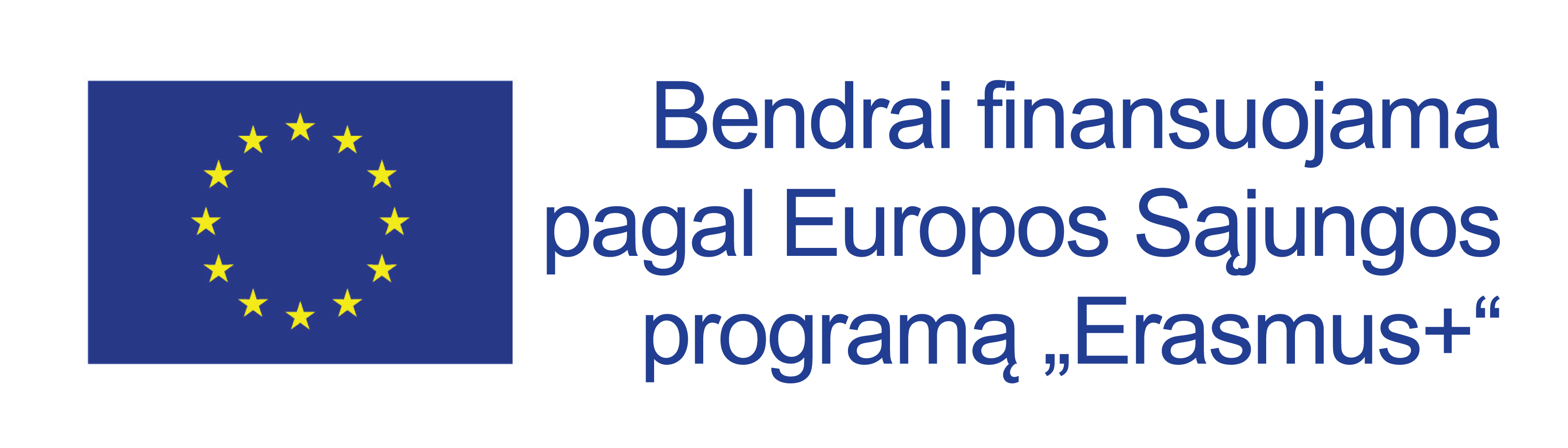 Europos Komisijos pagalba rengiant šį leidinį nereiškia pritarimo turiniui, nes jis atspindi tik autorių požiūrį, todėl Komisija negali būti laikoma atsakinga už jokį leidinyje pateikiamos informacijos naudojimą.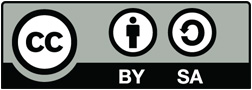 © 2018 European Agency for Special Needs and Inclusive Education. Inkliuzinio švietimo sistemų finansavimo politika: Finansavimo politikos savęs įvertinimo priemonė. Šis dokumentas yra atviras švietimo išteklius. Šis objektas licencijuojamas pagal Creative Commons Priskyrimas - Analogiškas platinimas 4.0 Tarptautinės licencijos sąlygas. Norėdami peržiūrėti šią licenciją, apsilankykite http://creativecommons.org/licenses/by-sa/4.0/ Creative Commons, PO Box 1866, Mountain View, CA 94042, JAV.SekretoriatasBiuras BriuselyjeØstre Stationsvej 33DK-5000 Odensė, DanijaTel. nr.: +45 64 41 00 20secretariat@european-agency.orgRue Montoyer, 21BE-1000 Briuselis, BelgijaTel. nr.: +32 2 213 62 80brussels.office@european-agency.orgPolitikos pradžios taškaiTobulos politikos situacijosĮrodymai / pastabosPotencialūs prioritetai / tobulėjimo būdai1.1.1 Egzistuoja ribotas finansinis įsipareigojimas dėl inkliuzinio švietimo arba jo nėraFinansinis įsipareigojimas dėl inkliuzinio švietimo yra aiškiai išreikštas ir įgyvendintas1.1.2 Egzistuoja ribotas finansinis įsipareigojimas dėl visų sistemos tarpininkų meistriškumo arba jo nėraFinansinis įsipareigojimas dėl visų sistemos tarpininkų meistriškumo yra aiškiai išreikštas ir įgyvendintas1.1.3 Egzistuoja ribotas įsipareigojimas dėl pakankamai finansuojamų, įvairių pagalbos priemonių moksleiviams ir tarpininkams plėtros arba jo nėraĮsipareigojimas dėl pakankamai finansuojamų, įvairių pagalbos priemonių moksleiviams ir tarpininkams yra aiškiai išreikštas ir įgyvendintasPolitikos pradžios taškaiTobulos politikos situacijosĮrodymai / pastabosPotencialūs prioritetai / tobulėjimo būdai1.2.1 Ištekliai, reikalingi inkliuziniam švietimui kaip pagrindinei užduočiai ir atsakomybės sričiai visuose sprendimų priėmimo lygmenyse (nacionaliniu, vietos ir mokyklos) įgyvendinti, yra neprieinami.Ištekliai, reikalingi inkliuziniam švietimui kaip pagrindinei užduočiai ir atsakomybės sričiai visuose sprendimų priėmimo lygmenyse (nacionaliniu, vietos ir mokyklos) įgyvendinti, yra plačiai prieinami.1.2.2 Ištekliai, reikalingi mokykloms, kad šios galėtų įgyvendinti savo socialinę atsakomybę dėl inkliuzinio švietimo, yra neprieinami.Ištekliai, reikalingi mokykloms, kad šios galėtų įgyvendinti savo socialinę atsakomybę dėl inkliuzinio švietimo, yra plačiai prieinami.1.2.3 Konkretūs ir tiksliniai ištekliai, reikalingi mokykloms, kad šios galėtų atitikti visus skirtingus moksleivių poreikius, yra neprieinami.Konkretūs ir tiksliniai ištekliai, reikalingi mokykloms, kad šios galėtų atitikti visus skirtingus moksleivių poreikius, yra plačiai prieinami.Politikos pradžios taškaiTobulos politikos situacijosĮrodymai / pastabosPotencialūs prioritetai / tobulėjimo būdai1.3.1 Egzistuoja disbalansas tarp poreikiais pagrįsto (pastangų) finansavimo metodų ir visos mokyklos (našumo) finansavimo metodųTvari pusiausvyra tarp visos mokyklos (našumo) finansavimo metodų ir poreikiais pagrįsto (pastangų) finansavimo metodų yra veiksmingai užtikrinama1.3.2 Egzistuoja riboti ištekliai arba nėra išteklių, skirtų inkliuzinio mokymosi bendruomenėms plėtoti Yra platus išteklių, skirtų inkliuzinio mokymosi bendruomenėms plėtoti, pasirinkimasPolitikos pradžios taškaiTobulos politikos situacijosĮrodymai / pastabosPotencialūs prioritetai / tobulėjimo būdai2.1.1 Egzistuoja ribota tikslinė finansinė parama mokykloms ir moksleiviams, kurie gali nepasiekti pakankamų rezultatų, arba jos nėraMokykloms ir moksleiviams, kurie gali nepasiekti pakankamų rezultatų, prieinamos įvairios finansinės pagalbos galimybės2.1.2 Egzistuoja riboti ištekliai, skirti veiksmingam darbui mokymosi tinkluose palaikyti, arba jų nėraEgzistuoja platus išteklių, skirtų veiksmingam darbui mokymosi tinkluose palaikyti, pasirinkimasPolitikos pradžios taškaiTobulos politikos situacijosĮrodymai / pastabosPotencialūs prioritetai / tobulėjimo būdai2.2.1 Egzistuoja riboti viešojo finansavimo naudojimo lankstumo laipsniai arba jų nėraEgzistuoja aiškiai apibrėžti ir veiksmingai stebimi viešojo finansavimo naudojimo lankstumo laipsniai.2.2.2 Egzistuoja ribotas mokymo plano, (į)vertinimo ir išteklių paskirstymo lankstumas mokyklos lygmenyje arba jo nėraEgzistuoja aiškiai apibrėžti ir stebimi mokymo plano, (į)vertinimo ir išteklių paskirstymo lankstumo lygiaiPolitikos pradžios taškaiTobulos politikos situacijosĮrodymai / pastabosPotencialūs prioritetai / tobulėjimo būdai2.3.1 Egzistuoja riboti ištekliai, skirti padėti mokykloms įgyvendinti paskirstytą vadovavimą, arba jų nėraPrieinamas platus išteklių, skirtų padėti mokykloms įgyvendinti paskirstytą vadovavimą, pasirinkimas2.3.2 Nėra išteklių skyrimo mechanizmų struktūros, reikalingos palaikančioms ir modernioms mokymosi aplinkomsEgzistuoja veiksmingos išteklių skyrimo mechanizmų struktūros, reikalingos palaikančioms ir modernioms mokymosi aplinkomsPolitikos pradžios taškaiTobulos politikos situacijosĮrodymai / pastabosPotencialūs prioritetai / tobulėjimo būdai3.1.1 Ištekliai, skirti bendruomenės pagrindo gebėjimų formavimo strategijoms paremti, yra neprieinamiIštekliai, skirti bendruomenės pagrindo gebėjimų formavimo strategijoms paremti, yra plačiai prieinami3.1.2 Egzistuoja riboti ištekliai, skirti mokyklos pagrindo gebėjimų formavimo strategijoms paremti, arba jų nėraEgzistuoja platus išteklių, skirtų bendruomenės pagrindo gebėjimų formavimo strategijoms paremti, pasirinkimas3.1.3 Egzistuoja riboti konkretūs ir tiksliniai ištekliai gebėjimų formavimo strategijoms, skirtoms išorinei pagalbai moksleivių poreikiams suteikti, arba jų nėraKonkretūs ir tiksliniai ištekliai gebėjimų formavimo strategijoms, skirtoms išorinei pagalbai moksleivių poreikiams suteikti, yra plačiai prieinamiPolitikos pradžios taškaiTobulos politikos situacijosĮrodymai / pastabosPotencialūs prioritetai / tobulėjimo būdai3.2.1 Egzistuoja ribotas kiekis skatinimų specialiąją ugdymo aplinką laikyti išteklių šaltiniu bendrajam sektoriui arba jų visai nėraGalima pasirinkti iš gausaus skatinimų specialiąją ugdymo aplinką laikyti išteklių šaltiniu bendrajam sektoriui kiekio3.2.2 Nėra išteklių, reikalingų užtikrinti, kad inkliuzinio švietimo problemos yra įtraukiamos į visus atskirose aplinkose dirbančių specialistų išankstinius mokymus ir mokymus darbo vietoje.Galima pasirinkti iš didelio kiekio išteklių, reikalingų užtikrinti, kad inkliuzinio švietimo problemos yra įtraukiamos į visus atskirose aplinkose dirbančių specialistų išankstinius mokymus ir mokymus darbo vietojePolitikos pradžios taškaiTobulos politikos situacijosĮrodymai / pastabosPotencialūs prioritetai / tobulėjimo būdai3.3.1 Egzistuoja riboti ištekliai, skirti įtraukti inkliuzinį švietimą į visas mokytojų kvalifikacijos tobulinimo / ugdymo galimybes, arba jų nėraIštekliai, reikalingi įtraukti inkliuzinį švietimą į visas mokytojų kvalifikacijos tobulinimo / ugdymo galimybes, yra plačiai prieinami3.3.2 Egzistuoja riboti ištekliai, skirti skatinti vadovavimo gebėjimus įtraukiųjų mokyklų plėtrai arba jų visai nėraIštekliai, reikalingi skatinti vadovavimo gebėjimus įtraukiųjų mokyklų plėtrai, yra plačiai prieinami3.3.3 Egzistuoja riboti ištekliai, leidžiantys įtrauki tėvus į mokymų / plėtros galimybes arba jų visai nėraIštekliai, reikalingi tėvams į mokymų / plėtros galimybes įtraukti, yra plačiai prieinamiPolitikos pradžios taškaiTobulos politikos situacijosĮrodymai / pastabosPotencialūs prioritetai / tobulėjimo būdai4.1.1 Nėra valdymo ir išteklių skyrimo mechanizmų, reikalingų skatinti mokyklų tinklų veiklą ir jai vadovautiVeiksmingi valdymo ir išteklių skyrimo mechanizmai, reikalingi mokyklų tinklų veiklai skatinti ir jai vadovauti, egzistuoja ir yra plačiai įgyvendinami4.1.2 Nėra valdymo ir išteklių skyrimo mechanizmų, reikalingų vietos lygmeniui, horizontaliajam bendradarbiavimui, išteklių paskirstymui ir sprendimų priėmimui vietos bendruomenėse ir tarp jų skatinti ir vadovautiVeiksmingi valdymo ir išteklių skyrimo mechanizmai, reikalingi vietos lygmeniui, horizontaliajam bendradarbiavimui, išteklių paskirstymui ir sprendimų priėmimui vietos bendruomenėse ir tarp jų skatinti ir vadovauti egzistuoja ir yra plačiai įgyvendinami4.1.3 Nėra valdymo ir išteklių skyrimo mechanizmų, reikalingų veiksmingai tarpdisciplininei pagalbos struktūrai užtikrintiVeiksmingi valdymo ir išteklių skyrimo mechanizmai, reikalingi veiksmingai tarpdisciplininei pagalbos struktūrai užtikrinti egzistuoja ir yra plačiai įgyvendinami4.1.4 Nėra išteklių, reikalingų užtikrinti, kad egzistuoja veiksminga ir produktyvi kelias ministerijas apimanti valdymo struktūraYra paskirtų išteklių, reikalingų užtikrinti, kad egzistuoja veiksminga ir produktyvi kelias ministerijas apimanti valdymo struktūra Politikos pradžios taškaiTobulos politikos situacijosĮrodymai / pastabosPotencialūs prioritetai / tobulėjimo būdai4.2.1 Nėra ryšio tarp inkliuzinio švietimo finansavimo ir įrodymais pagrįsto išteklių planavimoRyšys tarp inkliuzinio švietimo finansavimo ir įrodymais pagrįsto išteklių planavimo yra aiškus ir įtrauktas į politiką bei įgyvendinimą4.2.2 Nėra išteklių, reikalingų stebėsenos mechanizmams, susiejantiems tai, kaip mokyklos naudoja išteklius, su įrodymais, kad judama link veiksmingumo ir teisingumo tikslų, įgyvendintiEgzistuoja skirtieji ištekliai, reikalingi stebėsenos mechanizmams, susiejantiems tai, kaip mokyklos naudoja išteklius, su įrodymais, kad judama link veiksmingumo ir teisingumo tikslų, įgyvendinti4.2.3 Inkliuzinio švietimo finansavimas yra nesusijęs su sistemos tikslų ir inkliuzinio švietimo rodiklių struktūraInkliuzinio švietimo finansavimas yra susijęs su sistemos tikslų ir inkliuzinio švietimo rodiklių struktūra ir pagal ją suformuotas4.2.4 Nėra išteklių, reikalingų įtraukti inkliuzinio švietimo problemas į visus ataskaitų teikimo ir informacijos sklaidos priemonesEgzistuoja skirtieji ištekliai, kad būtų galima veiksmingai įtraukti inkliuzinio švietimo problemas į visus ataskaitų teikimo ir informacijos sklaidos priemonesPolitikos pradžios taškaiTobulos politikos situacijosĮrodymai / pastabosPotencialūs prioritetai / tobulėjimo būdai4.3.1 Išteklių skyrimo mechanizmai, reikalingi užtikrinti, kad inkliuzinio švietimo problemos yra įtrauktos į visas kokybės užtikrinimo sistemas, nėra akivaizdūs arba jų nėraEgzistuoja aiškūs ir veiksmingi išteklių skyrimo mechanizmai, reikalingi užtikrinti, kad inkliuzinio švietimo problemos yra įtrauktos į visas kokybės užtikrinimo sistemas4.3.2 Nėra išteklių, reikalingų plėtoti ir įgyvendinti inkliuzinio švietimo kokybės užtikrinimo priemones ir mechanizmusIštekliai, reikalingi plėtoti ir įgyvendinti inkliuzinio švietimo kokybės užtikrinimo priemones ir mechanizmus, egzistuoja ir tinkamai veikia